UOMINI01 MICHAEL PHELPS - Michael Fred Phelps II (Baltimora, 30 giugno 1985) è un ex nuotatore statunitense. Considerato il più grande nuotatore di tutti i tempi, è l'atleta più titolato nella storia delle Olimpiadi moderne: con 23 medaglie d'oro è l'olimpionico più vincente; agli ori si aggiungono tre medaglie d'argento e due di bronzo, per un totale di 28 podi. Delle 23 vittorie, 13 sono individuali (un record) e 10 in staffetta; dei 28 podi, 16 sono individuali (altro record). Conquistando otto ori a Pechino 2008, ha raggiunto il più alto numero di medaglie d'oro vinte da un atleta in una singola edizione dei Giochi olimpici. Ai campionati mondiali ha vinto 33 medaglie di cui 26 d'oro, sette delle quali nell'edizione di Melbourne 2007. Contando tutte le competizioni internazionali a cui ha preso parte, ossia Giochi olimpici, campionati mondiali, mondiali in vasca corta e Campionati panpacifici, ha ottenuto in totale 83 medaglie: 66 d'oro, 14 d'argento e 3 di bronzo. È il primo nuotatore ad aver vinto in quattro diverse Olimpiadi la stessa disciplina individuale, oltre che due prove a squadre. Soprannominato lo Squalo di Baltimora, (o il Cannibale o il Kid) dal 2001 al 2009 ha battuto 39 record del mondo in otto discipline. La rivista Swimming World Magazine lo ha nominato per otto volte nuotatore dell'anno e per undici volte nuotatore americano dell'anno. Nel 2008 ha fondato la Michael Phelps Foundation, con l'intento di promuovere una vita sana e attiva, soprattutto per i bambini, ampliando le opportunità di partecipazione al nuoto, obiettivo perseguito anche dopo il suo ritiro, avvenuto il 13 agosto 2016. Nel 2014 compare nella serie televisiva Suits interpretando sé stesso.02 IAN THORPE Ian James Thorpe (Sydney, 13 ottobre 1982) è un nuotatore australiano, specializzato nello stile libero. Soprannominato Thorpedo, è considerato uno dei più grandi nuotatori di tutti i tempi. Ai Giochi olimpici ha ottenuto cinque medaglie d'oro, tre d'argento e una di bronzo, record assoluto per lo sport australiano. All'età di 14 anni divenne il più giovane atleta uomo ad aver mai rappresentato l'Australia in una competizione sportiva e, un anno più tardi, divenne il più precoce campione del mondo individuale di sesso maschile. Nel 1999 divenne il più giovane nuotatore a battere un record del mondo, quando a 16 anni e 10 mesi nuotò i 400 m sl in 3'41"83. Dal 1998 al 2002 ha fatto cadere un totale di 23 record mondiali. Si cimentò in varie distanze dello stile libero, dai 100 ai 1500 metri. Dopo il successo del 1998 si affermò nella specialità dei 400 m stile libero, imponendosi in ogni evento sino al 2004: dalle Olimpiadi ai Mondiali, dai Giochi del Commonwealth ai Giochi PanPacifici, rimanendo imbattuto per sette anni. Nel 2001 divenne il primo sportivo a ottenere sei medaglie d'oro in un Campionato del mondo; più in generale ha conseguito undici ori in tale competizione, all'epoca il numero più alto nella storia del nuoto, superato poi da Michael Phelps. Complessivamente ha ottenuto 9 medaglie olimpiche, 13 medaglie mondiali, 4 volte miglior nuotatore dell’anno. Ha annunciato il proprio ritiro dalle competizioni agonistiche che arrivò nel novembre 2006, all'età di 24 anni.03 MARK SPITZ Mark Andrew Spitz (Modesto, 10 febbraio 1950) è un ex nuotatore statunitense, vincitore di sette medaglie d'oro alle Olimpiadi del 1972, un risultato superato solo da Michael Phelps. Spitz stabilì nuovi record mondiali in tutte le sette gare alle quali partecipò nel 1972, impresa mai più riuscita in seguito da nessun nuotatore (Michael Phelps nel 2008 a Pechino stabilirà sette record mondiali su otto gare, nei 100 farfalla otterrà solo il record olimpico).Comprese quelle vinte nelle staffette a Città del Messico alle Olimpiadi del 1968, Spitz vinse complessivamente nove medaglie d'oro, più un argento e un bronzo, vinse inoltre cinque ori ai Giochi panamericani, 31 titolo dell'Amateur Athletic Union (AAU), e otto titoli NCAA. Nominato Nuotatore dell'anno nel 1969, 1971 e 1972 dalla rivista statunitense Swimming World Magazine, fu inserito nella International Swimming Hall of Fame nel 1977.04 RYAN LOCHTE Ryan Steven Lochte (Rochester, NY, 3 agosto 1984) è un nuotatore statunitense. Specializzato nel dorso, nello stile libero e nei misti, ha ottenuto in carriera 6 ori, 3 argenti e 3 bronzi olimpici, ai campionati mondiali ha vinto 27 medaglie di cui 18 d'oro, è il secondo miglior medagliato dopo il rivale Michael Phelps. Ha battuto in carriera 17 record del mondo: 7 in vasca lunga e 10 in vasca corta. Ai campionati mondiali di nuoto è il secondo nuotatore nella storia ad essere andato a medaglia sei volte consecutive in una stessa gara, in questo caso i 200 misti, (dopo Federica Pellegrini con 7 volte nei 200 sl). 05 MATT BIONDI Matthew "Matt" Nicholas Biondi (Palo Alto, 8 ottobre 1965) è un ex nuotatore statunitense, capace di vincere undici medaglie alle Olimpiadi e altrettante ai campionati mondiali di nuoto tra il 1984 e 1992. È stato il primo uomo a scendere sotto i 49 secondi nei 100 m stile libero. E’ stato nominato 2 volte miglior nuotatore dell’anno.DONNE01 NATALIE COUGHLIN Natalie Anne Coughlin Hall (Vallejo, 23 agosto 1982) è una nuotatrice statunitense. Specializzata nella distanza dei 100 metri, sia nel dorso, che nella farfalla, che nello stile libero, ha vinto in carriera dodici medaglie in tre edizioni dei Giochi olimpici, da Atene 2004 a Londra 2012. Nell'agosto del 2002, poco prima del suo ventesimo compleanno, divenne la prima donna a scendere sotto la barriera del minuto nei 100 m dorso, nuotando in 59"58. Alle Olimpiadi di Pechino del 2008, divenne la prima nuotatrice statunitense a vincere sei medaglie in una sola Olimpiade, e la prima donna a vincere un oro dei 100 dorso in due Olimpiadi consecutive. Con il bronzo vinto in staffetta a Londra 2012, è assieme a Jenny Thompson e Dara Torres, la nuotatrice più medagliata nella storia dei Giochi olimpici. Ha vinto una sessantina di medaglie nelle maggiori manifestazioni internazionali, oltre alle dodici medaglie olimpiche. E’ stata nominata una volta miglior nuotatrice dell’anno.02 KATIE LEDECKY Kathleen "Katie" Genevieve Ledecky (Washington, 17 marzo 1997) è una nuotatrice statunitense, specializzata nello stile libero. Considerata da molti l'anello di congiunzione tra il nuoto maschile e il nuoto femminile, è la primatista mondiale dei 400, degli 800 e dei 1500 m stile libero, nonché campionessa olimpica in carica dei 200, 400, 800 e, con la squadra statunitense, della staffetta 4×200 m. Si presentò al grande pubblico in occasione dei Giochi olimpici di Londra 2012, quando, all'età di soli 15 anni, divenne campionessa olimpica degli 800 m stile libero. La vittoria le valse anche il nuovo record nazionale, precedentemente detenuto da Janet Evans e risalente al 1989. Non solo fu la più giovane atleta statunitense che prese parte alla rassegna londinese, ma fu anche la più giovane atleta di sempre nella storia della nazionale a stelle e strisce. Nel 2013 si confermò come una delle più forti mezzofondiste della storia del nuoto. Infatti, ai Campionati mondiali di Barcellona dominò tutte le distanze del mezzofondo vincendo l'oro nei 400 m, 800 m e 1500 m stile libero, oltre che nella staffetta 4x200. Nella distanza più breve stabilì il nuovo record del mondo con costume in tessuto, mentre nelle distanze più lunghe divenne la nuova primatista mondiale.  Nei mondiali del 2015 divenne la prima atleta in assoluto nella storia del nuoto a vincere l'oro dai 200 m ai 1500 m stile libero. Venne nominata "Nuotatrice americana dell'anno" e "Nuotatrice mondiale dell'anno" dalla rivista Swimming World Magazine per gli anni 2013 e 2014. Inoltre, venne eletta "Atleta dell'anno della FINA" per i successi ottenuti nel 2013 e "Atleta femminile dell'anno" dall'Associated Press nel 2017. 03 JENNY THOMPSON Jenny Thompson (Dover, 26 febbraio 1973) è un'ex nuotatrice statunitense. Specializzata nello stile libero e nella farfalla, ha vinto ben 12 medaglie olimpiche, di cui 8 d'oro, in quattro edizioni dei Giochi. Nelle grandi manifestazioni, tra Olimpiadi, mondiali in vasca lunga e corta, Giochi PanPacifici e Giochi panamericani, è arrivata a vincere oltre 80 medaglie in carriera.Nonostante le quattro Olimpiadi a cui ha partecipato, è riuscita a vincere otto ori solo con le staffette, fallendo sempre la vittoria individuale. In compenso riuscì a vincere, in gare individuali, tre medaglie d'oro ai campionati mondiali, nel 1998 e nel 2003. E’ stata nominata una volta miglior nuotatrice dell’anno. 04 KORNELIA HENDER - Kornelia Ender (Plauen, 25 ottobre 1958) è una ex nuotatrice tedesca. Kornelia Ender fu la prima donna a vincere 4 medaglie d'oro in una singola edizione dei giochi olimpici (Montréal 1976), tutte con record del mondo. Cominciò ad allenarsi giovanissima, e all'età di 13 anni vinse le sue prime tre medaglie olimpiche. All'Olimpiade di Monaco 1972 conquistò infatti tre argenti. A partire dall'aprile 1973 ai Campionati nazionali di Berlino Est e fino al 1976, la Ender stabilì 23 record mondiali, inclusi i quattro ai giochi di Montréal. Inoltre è stata la prima donna al mondo a scendere sotto i due minuti (1'59"26) nei 200 m sl. Nel 1981 venne inserita nella International Swimming Hall of Fame. Fu poi dimostrato che i medici della squadra della Germania Est avevano somministrato sistematicamente steroidi ai loro atleti (sebbene ad insaputa degli atleti stessi). Essendo la Ender un'atleta di quella nazionale, persistono dubbi sulla validità dei suoi risultati. Complessivamente ha vinto 8 medaglie olimpiche, 10 medaglie mondiali ed è stata nominata 3 volte miglior nuotatrice dell’anno05 KRISTIN OTTO Kristin Otto (Lipsia, 7 febbraio 1966) è una ex nuotatrice tedesca. Nuotatrice polivalente capace di esprimersi ai massimi livelli nello stile libero, nel dorso e nella farfalla. È nota per essere stata la prima donna a vincere sei medaglie d'oro all'Olimpiade di Seul 1988. Kristin Otto cominciò a nuotare a 10 anni in un'accademia sportiva della Germania Est. A 16 anni partecipò al suo primo Campionato del mondo in Ecuador vincendo i 100 m dorso e altre due medaglie d'oro nelle staffette 4x100 m della Germania Est. Dopo i mondiali del 1982 cambiò allenatore e si concentrò sulla velocità in altri stili. Concluse la sua carriera agonistica nel 1989 agli europei di Bonn dove vinse altre tre medaglie. Oggi lavora come giornalista sportiva per una televisione tedesca. Fu nominata Nuotatrice mondiale dell'anno dalla rivista Swimming World magazine nel 1984, 1986 e 1988. Dal 1993 fa parte dei membri dell'International Swimming Hall of Fame. La sua carriera è tristemente guastata dalle rivelazioni dell'ampio uso del doping da parte degli atleti della Germania Est. KATINKA HOSSZUCHI SARA’ LA PROSSIMA
STELLA DEL NUOTO MONDIALE?A scegliere siete voi! Nella Hall of Fame è riservato un posto speciale a tutti i vincitori della Cuffia d’Oro, il premio che a partire dal 2015 #nuotounostiledivita assegna alla miglior nuotatrice e al miglior nuotatore dell’anno in corso.Ma chi sono stati i nuotatori e le nuotatrici più forti di sempre? Difficile dirlo, soprattutto se si tengono conto delle molte diverse variabili che andrebbero considerate per ogni singolo atleta. Abbiamo provato a stilare una classifica tenendo conto di diversi criteri, quali ad esempio: il palmares olimpico e mondiale di ogni nuotatore, la durata della carriera e il numero di volte in cui è stato premiato come miglior atleta dell’anno → QUI TROVATE LA NOSTRA CLASSIFICA.E per quanto riguarda il nuoto italiano? A partire dal 2015 #nuotounostiledivita assegna al miglior atleta italiano (nel campo acquatico) il premio Cuffia Tricolore.CURIOSITÀ Indispensabile per la sopravvivenza, il nuoto fu uno dei primi sport (assieme a corsa, equitazione e lotta) ad essere praticato dalle tribù primitive. Le prime testimonianze risalgono addirittura a ben 7000 anni fa: quella del nuoto è una storia straordinariamente avvincente → SCOPRI ALTRO SULLA STORIA DEL NUOTOALBO VINCITORI DELLA CUFFIA D’ORO2015 – Katie Ledecky & Michael Phelps2016 – Katinka Hosszu & Michael Phelps20172018ALBO VINCITORI CUFFIA TRICOLORE2015 – Gregorio Paltrinieri2016 – Gregorio Paltrinieri20172018SEZIONE BIOGRAFIEMICHAEL PHELPSIl copione della sua straordinaria vita sembra essere stato dettato direttamente da una divinità greca: da Sidney ad Atene, da Pechino a Londra e infine l’ultimo capitolo nella leggendaria Rio de Janeiro. Quella che vi apprestate a leggere è la storia del Kid di Baltimora, il bambino diventato leggenda, il nuotatore più forte che il mondo abbia mai conosciuto, l’atleta che ha battuto qualsiasi record.FEDERICA PELLEGRININuotatrice italiana specializzata nello stile libero. E’ considerata la più forte nuotatrice della storia del nuoto azzurro. Ha vinto 10 medaglie mondiali e due medaglie olimpiche; è l’attuale detentrice del record del mondo nei 200 stile. Nel 2008 a Pechino è divenuta la prima nuotatrice italiana a laurearsi campionessa olimpica.KATIE LEDECKYKathleen Genevieve Ledecky, (conosciuta da tutti come Katie Ledecky) è una nuotatrice statunitense, primatista mondiale dei 400, 800 e 1500 m stile libero. Nonostante la giovane età (classe 1997) è considerata la più forte stileliberista della storia del nuoto.GREGORIO PALTRINIERIAppassionato di Basket e innamorato del mito di Ian Thorpe, è una delle stelle più brillanti del nuoto italiano. Attualmente è campione mondiale e olimpico nei 1500 stile di cui è primatista italiano ed europeo.IAN THORPE9 medaglie olimpiche, 15 medaglie iridate e 23 record mondiali fatti cadere tra il 1998 e il 2002: Ian Thorpe è considerato uno dei più grandi nuotatori di tutti i tempi, leggenda indiscussa dello sport australiano e del nuoto mondiale.LA SEZIONE BIOGRAFIE CONTINUA …ISCRIVITI ALLA NEWSLETTERCi sono tante clorose notizie in arrivoInizio moduloInserisci il tuo indirizzo e-mail per iscriverti al nostro blog: ci sono tante clorose notizie in arrivo.Indirizzo e-mailFine moduloCondividi con i tuoi amici:Fai clic per condividere su Facebook (Si apre in una nuova finestra)Fai clic qui per condividere su Twitter (Si apre in una nuova finestra)Fai clic per condividere su WhatsApp (Si apre in una nuova finestra)Fai clic per condividere su Telegram (Si apre in una nuova finestra)Fai clic qui per condividere su Google+ (Si apre in una nuova finestra)SocialVisualizza il profilo di nuotounostiledivita su FacebookVisualizza il profilo di @dolcestilnuoto su TwitterVisualizza il profilo di nuotounostiledivita su InstagramVisualizza il profilo di theswimming95 su YouTubeVisualizza il profilo di 116803823614100369176 su Google+Visualizza il profilo di nuotounostiledivita su FlickrABBONAMENTOInizio moduloInserisci il tuo indirizzo e-mail per iscriverti al nostro blog: ci sono tante clorose notizie in arrivo.Indirizzo e-mailFine moduloFOURSSET REVOLUTION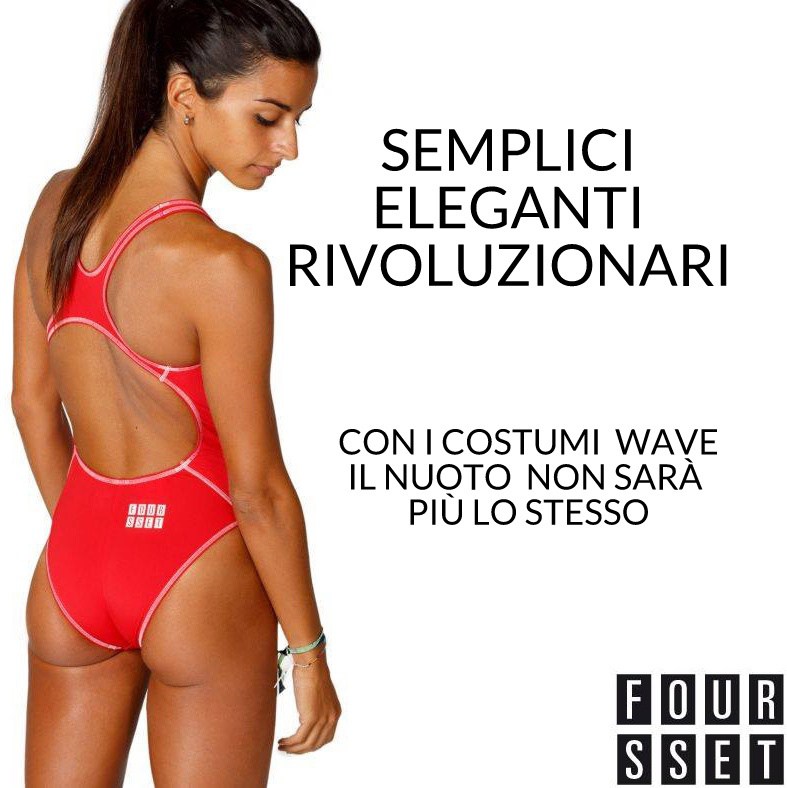 PIANETA ACQUANUOTOTUFFINUOTO DI FONDONUOTO PARALIMPICOPALLANUOTONUOTO SINCRONIZZATONUOTO MASTERCREDIT PHOTO: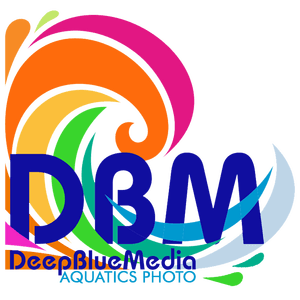 I PIU’ LETTI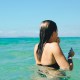 35 PROBLEMI TIPICI DI OGNI NUOTATORE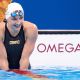 15 COSE CHE OGNI NUOTATORE FA (ma che non ammetterà MAI)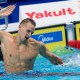 9 IDEE REGALO PER UN APPASSIONATO DI NUOTO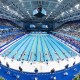 LE 10 CITAZIONI PIÙ BELLE SUL NUOTO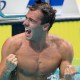 7 MOTIVI PER CUI NUOTARE FA BENEFOURSSET REVOLUTION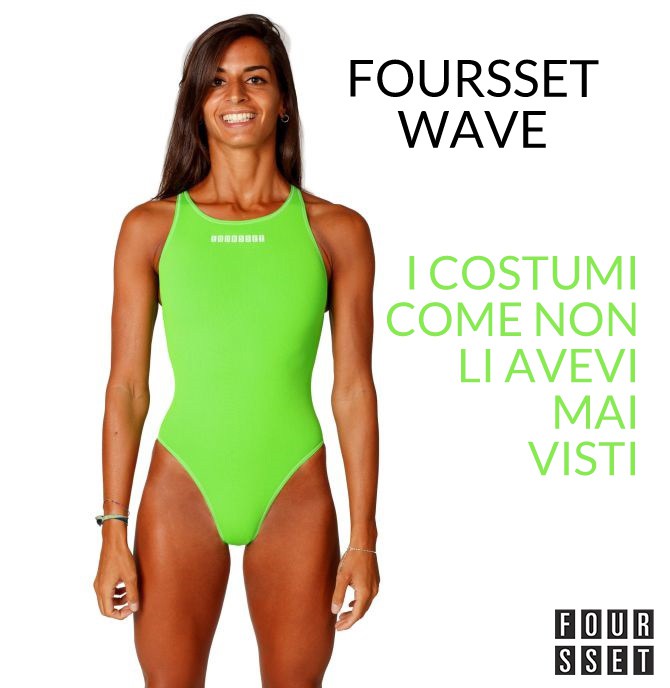 RUBRICHENUOTO E SALUTEPENSIERI DI CLOROCURIOSITA’ SUL NUOTOMOTIVATIONALCARO DIARIOBIOGRAFIESWIMMING STORIESPOESIE SUL NUOTOCONTENUTI CORRELATIVESTI LA TUA PASSIONEScopri la nostra collezione ufficiale, visita www.dolcestilnuoto.com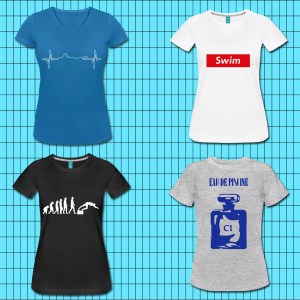 